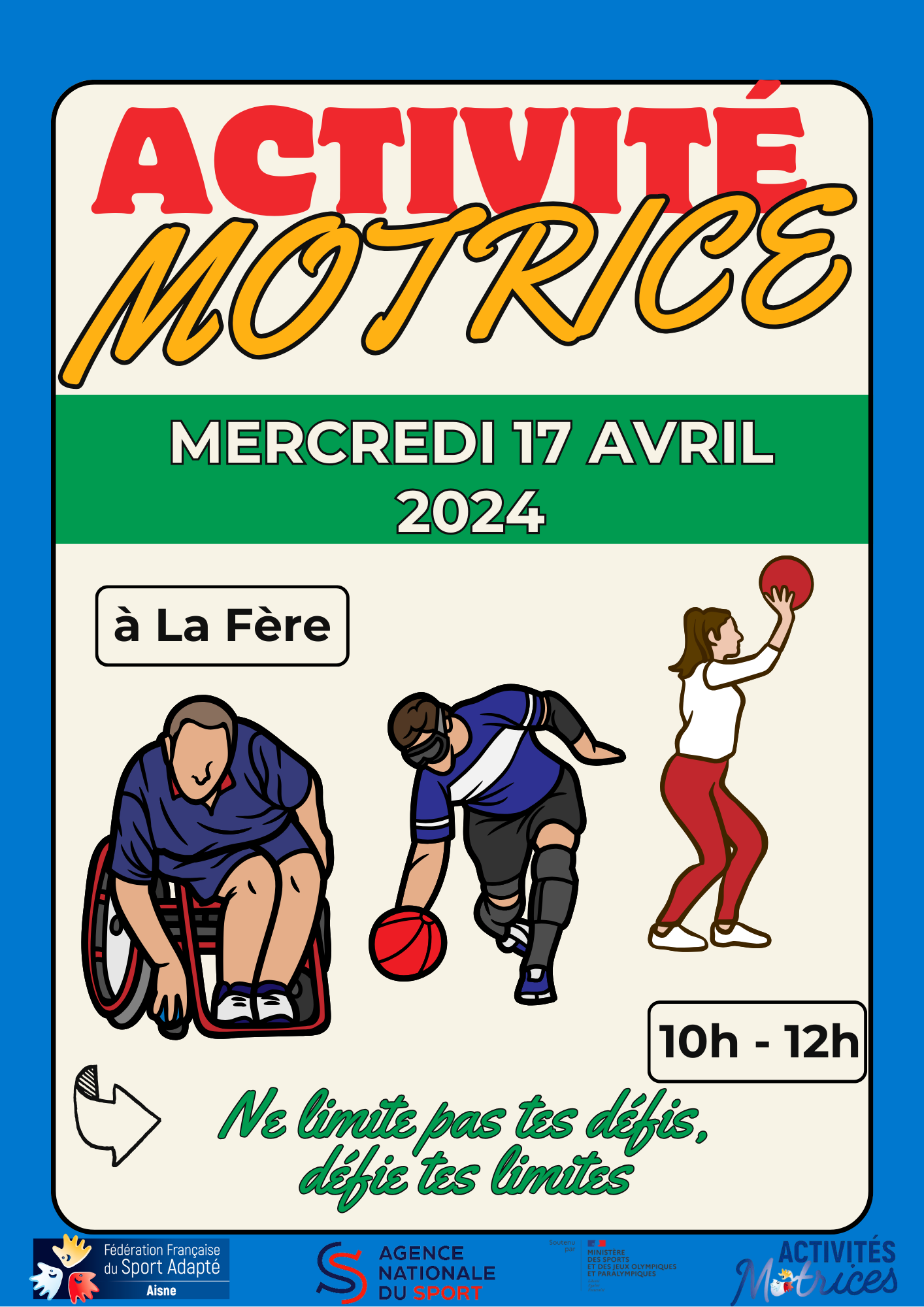 INFORMATIONProgramme de la journée 10h00 : Accueil public 10h30-12h30 : Pratique sur les différents ateliers proposés 12h30-13h30 : Repas possible sur place (merci de prévoir vos repas)13h30-14h30 : clôture de la manifestation, remise des récompensesCondition d’inscription Cette journée est ouverte aux personnes en situation de handicap mental et/ou psychique adulte, de plus de 21 ans, dans une association ou un établissement médico-social et :Titulaires d’une licence sportive jeune annuelle FFSA, OÙD’un pass’ sportif à 12 euros (+ certificat de non-contre-indication à la pratique du sport en cours de validité + attestation de responsabilité civile)A prévoir :Tenue de sport (jogging, veste, tee-shirt, chaussette propre) pour les pratiquants et accompagnants.–    bouteille d’eauLimité à 60 participants, les premiers à retourner le dossier seront prioritaires. Prise en compte : date de réception. Fiche d’inscription journées adulte activité motrice17/04/2024A renvoyer avant le 12 avril 2024 : yanis.ruaux@sportadapte.frNOM DU RESPONSABLE : CLUBS / ETABLISSEMENT :N°affiliation : ADRESSE : Téléphone :                                                        Email : DROIT A L’IMAGEJe soussigné(e)___________________________________________________________Responsable légal de ___________________________________________________________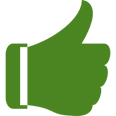 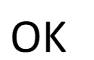 Accepte d’être photographié(e) et/ou être pris(e) en vidéo par le photographe de l’évènement 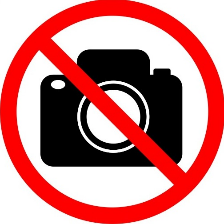 N’accepte pas d’être photographié(e) et/ou être pris(e) en vidéo par le photographe de l’évènement Ces images peuvent être utilisées sous quelques formes que ce soit (Album de l’évènement, etc.) Je m’engage à ne pas tenir responsable le photographe ainsi que les organisateurs et toutes autres personnes agissantes avec sa permission.En signant cet article, je déclare avoir lu les conditions du droit à l’image.Fait à____________Le______________Signature PLAN D’ACCES
Lieu de pratique : Salle Multisports La Fère – Espace DrouotRue Drouot02800 La Fère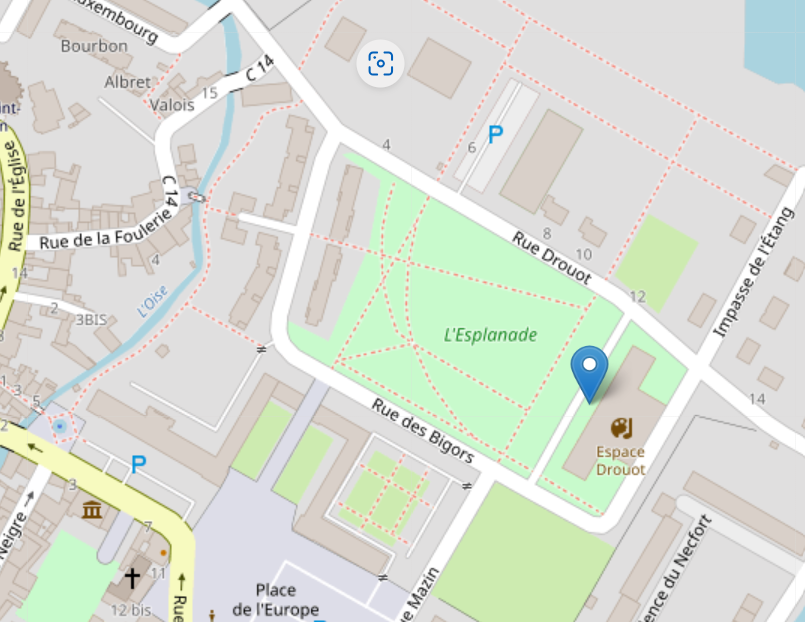 Contact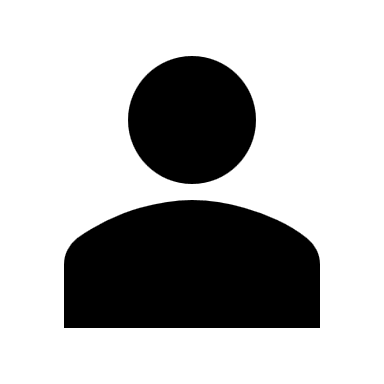 Yanis Ruaux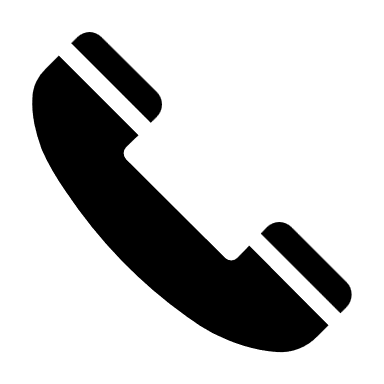 06-50-15-93-07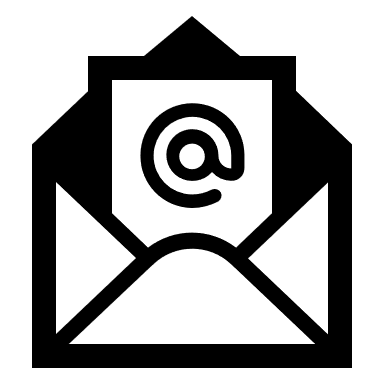 yanis.ruaux@sportadapte.frNOMPRENOMDATE DE NAISSANCESEXEN° LICENCELicence découverte 12€TOTAL A PAYER (chèque à l’ordre du CDSA02) :TOTAL A PAYER (chèque à l’ordre du CDSA02) :TOTAL A PAYER (chèque à l’ordre du CDSA02) :TOTAL A PAYER (chèque à l’ordre du CDSA02) :€€